Personal Pressure Ulcer Prevention Plan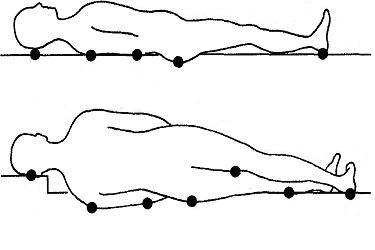 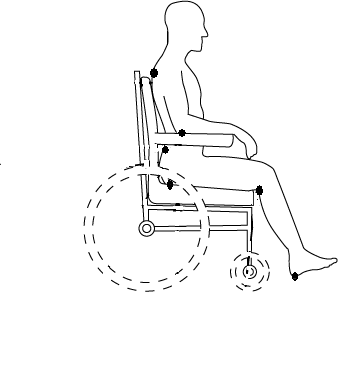 Your specific areas of skin at risk are   ............................................................. (as circled above)It is recommended that you should:Move your position at least every .................. hours and inspect your skin ……………… (add frequency.If you are concerned contact your health professional on   ........................................................REMEMBER TO GET HELP PROMPTLY IF YOU NOTICE A RED AREA THAT DOES NOT FADEYour signature ..........................................................  (to confirm your plan has discussed with you)Health professional’s signature ..............................................	Date..................................................Print Name…………………………………..  Designation……………………………………………………